NEMAA Membership Form for New Members 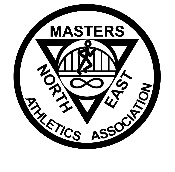 NORTH EAST MASTERS ATHLETICS ASSOCIATION  (Affiliated to North of England AA and BMAF) Membership Secretary:  George Routledge, 5 St.Hildas Avenue, Holy Cross, Wallsend, Tyne & Wear NE28 7AB  e-mail:- ntmmnevacsec2013@hotmail.co.uk The Association organizes Masters athletics competition in the North East of England for men and women in the five year age groups. Membership is confined to masters who either: a) Have bona fide residence in, or b) were born within the counties of Northumberland, Durham, Tyne and Wear or Cleveland, and they must also be members of a UK Athletics affiliated club.The fee for first time applicants is £15 throughout the year (renewal due Jan 1st) (Subsequent renewal £15 if paid before 31st January, otherwise £25)Please complete the details below and return to the Membership Secretary (George Routledge) at the above address, with proof of date of birth (photocopy of passport or birth certificate), your cheque for £15 and Self-addressed stamped envelope for your membership card. Cheques/PO’s should be payable to “ N.E.M.A.A ”, or email ntmmnevacsec2013@hotmail.co.uk for online payment instructions. Online applications may also be made via our website https://northeastmastersathletics.weebly.com/nemaa-shop.html   Please do not use this form for new applications – use “application form for new members”  NAME: ___________________________________________________             MALE/FEMALE*  ADDRESS: ________________________________________________________________________  ________________________________________________________________________________ POSTCODE: _______________       TELEPHONE NO. ______________________________________ EMAIL:(Print)_____________________________________________________________________ DATE OF BIRTH: __________________________________________________________________ PLACE OF BIRTH: _________________________________________________________________ FIRST CLAIM CLUB: _______________________________________________________________ UK Athletics Registration No: ____________________  NEMAA Membership no. _____________  COPY OF ID included :- Passport/Birth Certificate*Volunteer Role Please indicate below any role in which you are willing to assist when not competing, with a note of any coaching qualifications you may hold:Timekeeper ….... Track Judge ..…... Starter …….. Field Judge ..…... Marksman ..…… Ancillary ..…..I confirm that I am 35 years or over and a member of a UK Athletics Affiliated club and that I reside in/was born within the NE Counties of England. I accept that my personal data and email address will be held on a computer by the Association., and will be used solely for the purposes of the Association and not disclosed to any third parties. I also accept / do not* accept that my email address may be given to BMAF so that I can compete in BMAF , European or World Masters events.Signature: ……………………………… Date: ………………Amount enclosed: £15       *delete as applicable 